Using iSIKHNAS data to support budget advocacy Facilitator Guide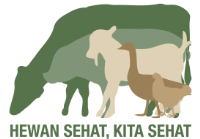 About this guideThis guide contains information to help facilitators prepare for and deliver the training course on Using iSIKHNAS data for Budget Advocacy in Indonesia. The guide contains an overview of the course including the course structure, objectives, and required resources to run the training. It contains information on how to prepare for a successful course and how to facilitate each session. Each facilitator will receive a copy of this guide along with the Training resource package which contains all documents required to facilitate the course. Facilitators should read through the training material prior to the training course. Becoming familiar with the other supporting administrative material is also important.A highly practical guide, Training Facilitation: How to facilitate a course and help people to learn, has been developed in order to support and further develop your facilitation skills.  You should read this manual prior to the course to help you feel more confident and to get the most benefit out of the course material.Requirements for the facilitatorThe facilitator should:Have a general understanding of animal health and disease control (ideally a veterinarian but not essential)Have a some experience in presenting/facilitating workshopsHave a basic understanding of iSIKHNAS functionsHave experience using Excel and Pivot tablesWork through the exercises yourself so that you are familiar with themOverview of the courseThis training course was developed as part of the Australian Indonesian Partnership for Emerging Infectious Disease – Animal Health Program.The overarching aim for Component 2.1 of the AIP-EID Animal Health Program is to improve the collection, management and use of animal health information to improve capacity for effective disease control and prevention.The training in Using iSIKHNAS data for Budget Advocacy in Indonesia has been developed to provide District and Provincial staff with the skills required to use data from iSIKHNAS and other sources to support proposals for increased resourcing, either toallow staff to fulfil their role properly or for particular programs to improve animal health services and outcomes for livestock owners.Competency statementA competency statement is a description of what an individual may be expected to be able to do to be successful in their work. For Indonesian government staff who have responsibilities for preparing budgets requests, to be able to use analyses of animal health data together with animal health economics skills to support budget advocacy for improving animal health in Indonesia.In order to achieve this they will need to be able to:Explain considerations due to the intended audience, that are taken when planning presentation of information or data Describe how performance indicators can be used to measure  progress or achievements of goals and how this data can support budget requestsUse iSIKHNAS data to estimate the cost of disease, estimate benefits from proposes animal health activities, and justify the proposed budget requestStructure of the courseThe course is designed to be delivered over 3 days, totalling 12 teaching sessions. The first session is an introduction to the course and the last session will focus on conclusions and the closing ceremony. This leaves 10 sessions for content training.The general structure of each session isIntroduction to the sessionPowerPoint presentation associated with this session is presented and discussedActivities and exercisesKey concepts review and discussionTraining resource packageThe training resources package for this course include the following:Facilitator’s Guide – to be provided to all facilitators. Participants’ manual – to be available to each participant. An easy-to-read document containing the summarised content covered in the course. The manual will be used by participants as reference material during the course and afterwards. The manual will also be made available online and as a PDF file that can be downloaded and viewed on any computer or tablet device.PowerPoint files – to be provided to all facilitators and made available online or as electronic files to all participants. There will be one PowerPoint file for each session containing content for the facilitator to speak to and prompts for activities and exercises to be run during the session.Administration documents- to be provided to all facilitators. These documents include: facilitators training package information, participant pre-course information, training course preparation checklist, attendance list, certificate template, and are needed to effectively run the training.Evaluation forms – to be provided to all facilitators and participants. The evaluation forms are used for two purposes: evaluation of participant performance, and for collecting feedback on the course from participants and facilitators. Online support – a website will be developed for this project to make resource material available online. Teaching materials and additional learning resources will be made available through the website. Preparing for the Budget Advocacy courseWho should be at the training?This course has been designed for:District-level dinas staff (primarily veterinarians) with responsibility for preparing budget requests, either within their own organisation, or from Bappeda (the district planning council) andProvincial and central staff with budgeting responsibilities.Participants will need to have access to a computer and have experience using Excel spreadsheets.  Where should the training be held?The training venue should be comfortable, quiet and away from distractions such as participants’ offices. The training room should be equipped with tables and chairs that can be moved around and there should be sufficient room for participants to be able to work comfortably in group exercises. There should be whiteboards, flipcharts, computer and projectors, and plenty of wall space to display ground rules, expectations, and the outcomes from group exercises.What resources are needed?Enough copies of the Participant manual to provide one copy to every participantFacilitator’s Guide for each facilitatorWhiteboard , white board marker pens & eraser; flipchart and paper for flipchart and marker pens, adhesive to stick paper to wall, pens for participants, blank note paper for participants.Facilitators will need a laptop computer, projector, and microphone if necessary.Participants will need laptop computers with Excel installed. There should be enough computers for participants to at least share usage in small groups. Projecting PowerPoint filesThe training material includes PowerPoint files intended to be projected during each session.It is suggested that facilitators use Presenter View (in Microsoft Office 2010 or later) to project the facilitator file. Using Presenter View is a great way to view your presentation with speaker notes on one computer (your laptop, for example), while your audience views the notes-free presentation projected on a larger screen.The facilitator file has been developed with notes inserted so that when using presenter view the facilitator can view the explanatory notes and suggestions relating to each slide as it is projected. If facilitators do not have Microsoft Officer 2010 or later, then this capacity may not be functional. In that case facilitators may wish to print handout versions of the PowerPoint files so they can refer to these notes as they project their PowerPoint files.Assessment of participant performanceAssessment of participant performance should be based on two criteria. The first is attendance at each of the three training days. Participants will be asked to sign their names at an attendance sheet each morning so there is a record of attendance each day. The second criteria for assessment is through facilitators observing participants during the training course and recording brief notes on participation during training and any relevant comments.During this assessment process facilitators should consider allocating participants to three broad categories:those that are doing an outstanding job of participating in discussions and showing an understanding of the concepts, those who are participating and grasping most of the concepts, andthose who appear to not understand issues or make little contribution to discussion and activitiesIt will be important that facilitators be prepared to provide extra discussion and review for participants that appear to be struggling to understand concepts and also to try and encourage these individuals to participate more in group activities.How to use the Facilitator GuideThe purpose of this facilitator guide is to provide information to facilitate each of the training course sessions effectively. Some parts of the Guide provide examples of what you can say in different sections.  Some less experienced facilitators may find it useful but you are not obliged to follow this advice.   Information is provided for each session under the following headings:Session structureThis indicates the key activities in each session.Session objectivesThis section lists the key objectives of the session.  It is important to keep these in mind because they give you clear goals for the outcome of the session.Session StepsThis section provides a reminder of the PowerPoint files to open and use in each session. The ScheduleThe Basic Field Epidemiology course is designed to be delivered over 3 days. Each day is divided into four, 1.5 hour sessions.Session 1:  1.1 Welcome and introduction	Session 2:  1.2 Better communication for budget advocacySession 3:  2.1 Introduction to iSIKHNAS & What are performance indicators?Session 4:  2.2 Using iSIKHNAS data to estimate and compare performance indicatorsSession 5:  2.3 Using performance indicators to support budget requestsSession 6:  3.1 Introducing animal health economics – the economic impact of diseaseSession 7:  3.2 Estimating the costs of diseaseSession 8:  3.3 Estimating the costs and benefits of animal health activitiesSession 9:  3.4 Using disease costs and benefits for budget advocacySession 10:  3.5 Animal health economics tools: cost-benefit analysisSession 11:  Animal health economics tools: cost-benefit analysis - continuedSession 12: Course evaluation, conclusion and closingSession 1: Welcome and IntroductionSession structureStep 1: Official welcomeStep 2: Introduction to the training, course objectives, and structureStep 3: Group activity – introductory icebreakerStep 4: Methods of monitoring learning and engagementStep 5: Group activity – setting the rules for the courseStep 6: Summary of sessionSession objectivesOn completion of this session the participants will:Have met facilitators and other participants and made to welcomeHave shared recent work experiences and opinions about their work and the benefits of better support with training or resourcesUnderstand the structure and schedule, and the role of evaluation of the training course Have developed the ground rules for the training course by consensusSession stepsStep 1: Official WelcomeResources have not been developed for the official welcomeSteps 2 to 6:  Start facilitator PowerPoint for this sessionFile name in training package:  BasicFieldEpi_Session1_Facilitator.pptxFollow the slide progression and refer to the notes section for suggestions and explanatory notes for each slide.Session 2: Better communication for budget advocacySession structureStep 1: Introduction to the sessionStep 2: Curiosity raising activityStep 3: Play video or PowerPoint file Step 4: Discuss content of recorded PowerPoint fileStep 5: Group activity: patterns of diseaseStep 6: Group activity: shared experienceStep 7: Summary of sessionSession objectivesOn completion of this session the participants should be able to:Describe the main roles of para-vets in IndonesiaExplain the relevance of epidemiological skills to para-veterinary workDescribe the overall concept of epidemiologyUnderstand the importance of both veterinary clinical skills and field epidemiology skills in animal healthExplain how epidemiological skills help prevent zoonosesSession stepsSteps 1 and 2: Start facilitator PowerPoint for this sessionFile name in training package:  BasicFieldEpi_Session2_Facilitator.pptxFollow the slide progression, and refer to explanatory notes for each slide.Step 3: Play content PowerPoint file File name in training package:  BasicFieldEpi_Session2_Content.pptxSteps 4 to 7: Resume facilitator PowerPoint for this sessionFile name in training package:  BasicFieldEpi_Session2_Facilitator.pptxResume the facilitator PowerPoint at the appropriate position to continue the facilitator PowerPoint. Follow the slide progression as above.Session 3: What are performance indicators?Session structureSession objectivesOn completion of this session the participants should be able to:Describe the characteristics of a good performance indicatorDescribe how performance indicators can be usedIdentify possible performance indicators Session stepsStep 1:  Start PowerPoint for iSIKHNAS introductionFile name in training package:  iSIKHNAS Introduction.pptx. Follow the slide progression, and refer to explanatory notes for each slide as necessary. Brief question and answer session when Powerpoint completed.Steps 2 and 3: Start PowerPoint for this sessionFile name in training package:  2.1 What are performance indicators.pptx. Follow the slide progression, and refer to explanatory notes for each slide as necessary. Stop when reach the slide titled Discussion and questions?Ask for questions and general discussion on the content presented.Steps 4 and 5: Group exerciseReturn to Powerpoint and move to next slide, titled Exercise. Divide participants among 4-5 groups with about 4 per group. Participants to complete the exercise as described on the Powerpoint slide and then report back. Suggest about 20 minutes for the exercise and 5-10 minutes each to report back.Groups report back and discuss their findings – see slide titled Discussion for promptsUse the final slide (Some additional examples) if additional examples of performance indicators are requiredStep 6:  Final discussion Ask for any final questions or discussion on the concepts and exercise and present brief summary of concepts discussedSession 4: Using iSIKHNAS data to estimate and compare performance indicatorsSession structureSession objectivesOn completion of this session the participants should be able to:Calculate simple performance indicators using iSIKHNAS dataCompare performance indicators against a goal or between districtsSession stepsSteps 1 and 2: Start PowerPoint for this sessionFile name in training package:  2.2 Estimate and compare performance indicators.pptx. Follow the slide progression, and refer to explanatory notes for each slide as necessary. Stop when reach the slide titled Discussion and questions?Ask for questions and general discussion on the content presented.Steps 3 and 4: Excel exerciseReturn to Powerpoint and move to next slide, titled Exercise. Check whether participants are familiar with Excel and pivot tables. Those that aren’t familiar with either should pair up with someone who is. If very few are familiar with pivot tables work through the first example on-screen. Participants to work individually or in small groups (2-3 per group). Participants to complete the exercise as described on the Powerpoint slide and in the Excel file and then report back. Suggest about 30 minutes for the exercise and 5-10 minutes each to report back.Groups report back and discuss their findings – see slide titled Discussion for prompts. Suggest someone who completed the task present their results, otherwise present results from Performance indicator example 2 results.xlsx.Use the final slide (Some additional examples) if additional examples of performance indicators are requiredStep 5:  Final discussion Ask for any final questions or discussion on the concepts and exercise and present brief summary of concepts discussedSession 5: Using performance indicators to support budget requestsSession structureSession objectivesOn completion of this session the participants should be able to:Use performance indicators to support budget requestsSession stepsSteps 1 and 2: Start PowerPoint for this sessionFile name in training package:  2.3 Using performance indicators for budget advocacy.pptx. Start with a brief review of Day 1 content and activities, then follow the slide progression, and refer to explanatory notes for each slide as necessary. Stop when reach the slide titled Discussion and questions?Ask for questions and general discussion on the content presented.Steps 3 and 4: Group activityReturn to Powerpoint and move to next slide, titled Exercise. Divide participants among 4-5 groups with about 4 per group. Participants to complete the exercise as described on the Powerpoint slide and then report back. Suggest about 30 minutes for the exercise and 5-10 minutes each to report back.Groups report back and discuss their findings – see slide titled Discussion for promptsStep 5:  Final discussion Ask for any final questions or discussion on the concepts and exercise and present brief summary of concepts discussedSession 6: Introducing animal health economics – the economic impact of diseaseSession structureSession objectivesOn completion of this session the participants should be able to:Use performance indicators to support budget requestsSession stepsSteps 1 and 2: Start PowerPoint for this sessionFile name in training package:  3.1 Economic impact of disease.pptx. Follow the slide progression, and refer to explanatory notes for each slide as necessary. Stop when reach the slide titled Discussion and questions?Ask for questions and general discussion on the content presented.Steps 3 and 4: Group activityReturn to Powerpoint and move to next slide, titled Exercise. Divide participants among 4-5 groups with about 4 per group. Participants to complete the exercise as described on the Powerpoint slide and then report back. Suggest about 20-30 minutes for the exercise and 5-10 minutes each to report back.Groups report back and discuss their findings – see slide titled Discussion for prompts continue slides for some additional examples of direct and indirect effectsStep 5:  Final discussion Ask for any final questions or discussion on the concepts and exercise and present brief summary of concepts discussed.Session 7: Estimating the costs of diseaseSession objectivesOn completion of this session the participants should be able to:Calculate simple performance indicators using iSIKHNAS dataCompare performance indicators against a goal or between districtsSession stepsSteps 1 and 2: Start PowerPoint for this sessionFile name in training package:  3.2 Estimating costs of disease.pptx. Follow the slide progression, and refer to explanatory notes for each slide as necessary. Stop at slide titled Example and work through the example in Excel on the screen. Get participants to discuss what is required for each cell and provide values. When finished move on to the slide titled Discussion and questions?Step 3: DiscussionAsk for questions and general discussion on the content presented, using the on-screen suggestions to prompt discussion on the example. Step 4: Excel exercise: Sensitivity analysisReturn to Powerpoint and resume presentation at slide titled Sensitivity analysis. Stop at slide Exercise. Participants to complete the exercise as described on the Powerpoint slide and in the Excel file and then report back. Suggest about 20 minutes for the exercise and 5-10 minutes each to report back.Suggest someone who completed the task present their results for discussion – see slide titled Discussion for prompts, otherwise present results from 3.2 Cost of disease examples-2.xlsx worksheet Sensitivity analysis example.Step 5:  Final discussion Ask for any final questions or discussion on the concepts and exercise and present brief summary of concepts discussedNote: An additional example of losses due to helminthiasis in cattle is provided at the end of the presentations and in the spreadsheet for participants to do if there is time available or as homework if they wish – this is optional.Session 8: Estimating the costs and benefits of animal health activitiesSession objectivesOn completion of this session the participants should be able to:Describe methods for estimating the costs and benefits of animal health activitiesSession stepsSteps 1 and 2: Start PowerPoint for this sessionFile name in training package:  3.3 costs and benefits of animal health activities.pptx. Follow the slide progression, and refer to explanatory notes for each slide as necessary. Stop when reach the slide titled Discussion and questions?Ask for questions and general discussion on the content presented.Steps 3 and 4: Excel exampleReturn to Powerpoint and move to next slide, titled Exercise. Show and briefly discuss the explanation on the next couple of slides, then work through the example in Excel on the screen. Get participants to discuss what is required for each cell and provide values and look at and discuss the formulae. Discuss the resultsStep 5:  Final discussion Ask for any final questions or discussion on the concepts and exercise and present brief summary of concepts discussedSession 9 & 10: Using disease costs and benefits for budget advocacySession structureSession objectivesOn completion of this session the participants should be able to:Develop a simple case for budget advocacy for an animal health activitySession stepsNote: For this topic, suggest that the presentation, discussion and group activity take most of the session and that groups report back after the break Steps 1 and 2: Start PowerPoint for this sessionFile name in training package:  3.4 Using disease costs and benefits for budget advocacy.pptx. Follow the slide progression, and refer to explanatory notes for each slide as necessary. Stop when reach the slide titled Discussion and questions?Ask for questions and general discussion on the content presented.Steps 3 and 4: Group activityReturn to Powerpoint and move to next slide, titled Exercise. Divide participants into their groups. Complete the exercise as described on the Powerpoint slide and then report back. Suggest about 45 minutes for the exercise and then go to coffee break. Groups have 5-10 minutes each to report back after the break.Groups report back and discuss their findings – see slide titled Discussion for prompts Step 5:  Final discussion Ask for any final questions or discussion on the concepts and exercise and present brief summary of concepts discussedSession 10 & 11: Animal health economics tools: cost-benefit analysisSession structureComplete group activity from previous session firstSession objectivesOn completion of this session the participants should be able to:Describe the meaning of net present value, benefit-cost ratio and internal rate of returnInterpret the results of a cost-benefit analysisImplement a simple cost-benefit analysisSession stepsSteps 1 and 2: Start PowerPoint for this sessionFile name in training package:  3.5 Cost-benefit analysis.pptx. Follow the slide progression, and refer to explanatory notes for each slide as necessary. Stop when reach the slide titled Discussion and questions?Ask for questions and general discussion on the content presented.Step 3: NPV exampleOpen spreadsheet Net present value calculations.xlsx. Work through calculations to show how the NPV functions calculates the discounted value of future benefits and also how IRR function works.Steps 4 and 5: Excel exerciseReturn to Powerpoint and move to next slide, titled Exercise. Show and briefly discuss the explanation on the next couple of slides, then work through the example in Excel on the screen (cost-benefit analysis example.xlsx). Get participants to discuss what is required for each cell and provide values and look at and discuss the formulae. Discuss the resultsStep 5:  Final discussion Ask for any final questions or discussion on the concepts and exercise and present brief summary of concepts discussedSession 12: Course evaluation, conclusion, and closingSession structureStep 1: Complete evaluationsStep 2: Presentation of certificatesStep 3: Formal closingSession objectivesOn completion of this session the participants will:Complete evaluations and receive certificatesContribute to training course conclusionsFormal closingSession stepsStep 1: Complete evaluationsResources have been developed for evaluation of the courseFile name in training package: ….Steps 2:  Presentation of certificatesFile name in training package:  ….Steps 3:  Formal closingStep 1: Introduction to iSIKHNAS (Powerpoint + Q&A)15 minStep 2: Powerpoint of concepts15 minStep 3: Discussion, questions and clarifications 5-10 minStep 4: Group activity: identify and describe 5 performance indicators20 minStep 5: Groups report back and discuss5 min per groupStep 6: Final discussion & Summary of session 5-10 minStep 1: Powerpoint of concepts20 minStep 2: Discussion, questions and clarifications 5-10 minStep 3: Excel exercise: excel exercise to calculate and compare performance indicators30 minStep 4: Exercise discussion15 min Step 5: Final discussion & Summary of session 5-10 minStep 1: Powerpoint of concepts (including review of Day 1)20 minStep 2: Discussion, questions and clarifications 5-10 minStep 3: Group activity: reasons for poor performance and budget advocacy proposals to rectify30 minStep 4: Exercise discussion5 min per groupStep 5: Final discussion & Summary of session 5-10 minStep 1: Powerpoint of concepts 15 minStep 2: Discussion, questions and clarifications 5-10 minStep 3: Group activity: identify “costs” of disease and classify as direct or indirect.30 minStep 4: Exercise discussion5 min per groupStep 5: Final discussion & Summary of session 5-10 minStep 1: Powerpoint of concepts15 minStep 2: Excel example: calculate cost of disease – group activity on-screen and discussion 30 minStep 3: Presentations and Excel Exercise:  sensitivity analysis 20 minStep 4: Report back and Discussion15 min Step 5: Final discussion & Summary of session 5-10 minStep 1: Powerpoint of concepts20 minStep 2: Discussion, questions and clarifications 5-10 minStep 3: Excel exercise: costs and benefits calculation30 minStep 4: Exercise discussion15 min Step 5: Final discussion & Summary of session 5-10 minStep 1: Review Day 2 and Powerpoint of concepts20 minStep 2: Discussion, questions and clarifications 10 minStep 3: Group activity: outline a case for a proposed animal health activity (brucellosis, HPAI control program, helminthiasis, haemorrhagic septicaemia, others)45 minStep 4: Report back and discussion5-10 min per groupStep 5: Final discussion & Summary of session 5-10 minStep 1: Powerpoint of concepts20 minStep 2: Discussion, questions and clarifications 5-10 minStep 3: NPV & IRR calculations20 minStep 3: Excel exercise: cost and benefit calculation60 minStep 4: Exercise discussion20 min Step 5: Final discussion & Summary of session 5-10 min